Instructor: Ajchara Aksomboon VongsawanSemester 2: (SCI 32242) 1.5 Credits, 60 hoursScience majors in Mathayom 5, Secondary Grade 11, continues semester 2 of 2021 Academic School Year with Advanced level Biology 4 (SCI 32242) focusing on the Circulatory, Excretion, Digestive and Immune Systems in living things with more emphasis on humans. Students will continue to link the biological systems within the body in order to understand maintenance of homeostasis. Students will be assigned to collaborate on group projects from scientific journal readings in order to understand discoveries and laboratory techniques involved in published biomedical research. Biology 4 Students are also expected to acquire hands-on experiments. 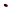 Expectations from students: (1) to always attend class  (2) to critically read the assigned material before class (3) to enthusiastically participate in class discussions and problem-solving sessions (4) to diligently prepare for all exams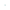 Evaluation					PointsLaboratory Experiment(s)			10Lab Report					10 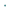 Research Project from published medical journals (Group Work with Presentation) 		20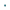 Pop Quiz 					10 (+Concept map)Class Attendance/Class Participation 	10 Midterm 					20  Final Exam					20 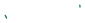 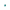 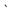 Study and Reading Materials:(1) Campbell PowerPoint Lectures and uploads given in conjunction with textbooks(2) Textbook   Biology: A Global Approach, Global Edition, 10/ENeil A. Campbell, University of California, RiversideJane B. Reece, Palo Alto, California Lisa Urry  Michael L Cain, Bowdoin College, Brunswick, MaineSteven A Wasserman, University of California, San DiegoPeter V Minorsky, Mercy College, Dobbs Ferry, New YorkRobert B Jackson, Duke University, Durham, North Carolinaor equivalent version.New Century Elective Biology: Secondary 4, 5, and 6.  	Hodder Education Singapore, 2019 Edition.Beverly Tay, Loo Kwok Wai, Ong Bee Hoo, and Janlin ChanGrade 11 (M5) Year 2:  Biology 4Semester 2: (SCI 32242) 1.5 Credits, 60 hoursGrade 11 (M5) Year 2:  Biology 4Semester 2: (SCI 32242) 1.5 Credits, 60 hoursCourse ContentDetailsUnit 1:  Respiratory System and CirculatorySystem• Gas Exchange in Living Things• Open and Closed Circulatory System• The Structure and Function of Mammalian  Heart.• Human Circulatory SystemElective Biology 4Chapter 7-Transport in AnimalsChapter 8-RespirationCampbell BiologyChapter: Circulation and Gas ExchangeUnit 2:  Maintaining Homeostasis in the body• Excretion of waste product in Unicellular  Organisms, invertebrates, and vertebrates  including humans• Kidney Function• Kidney DiseasesElective Biology 4Chapter 6-ExcretionCampbell BiologyChapter: Osmoregulation and ExcretionMidterm ExamMaterial Covered from Units 1 and 2Unit 3:  Digestive System• Digestive System in Micro-organisms• Digestion System in Mammals• Digestion System in HumansElective Biology 4Chapter 4-Focus on EnzymesChapter 5-DigestionCampbell BiologyChapter: Digestive System Unit 4:  Immune System• Defense Mechanisms of the Body• Types of Immune System• Components of the Immune System• Immune DeficiencyCampbell BiologyChapter: Immune SystemFinal ExamMaterial Covered from Units 3 and 4